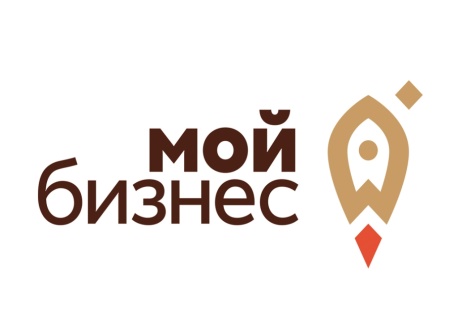 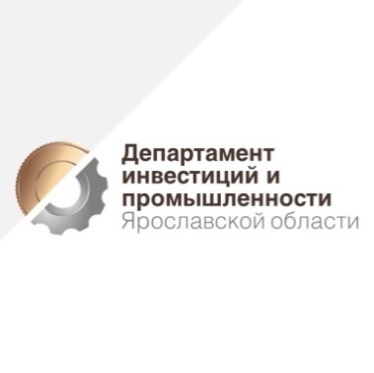 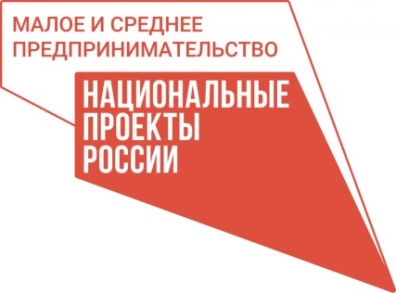 Программа тренинга«Генерация бизнес-идеи»24 мая 2022 годаМесто проведения: Молодежный центр «Максимум», г. Рыбинск, ул. Луговая, д.1710.30-11.00  Регистрация участников11.00-11.10  Приветственное слово тренера11.10-11.20  Определение правил работы в группе и ожиданий участников тренинга;11.20-11.40  Что такое бизнес-идея? Этапы генерации бизнес-идеи.11.40-12.20  Правила выбора идеи для бизнеса. Источники идей для бизнеса. Источники возникновения бизнес-идей.12:20-13:00  Типичные ошибки при поиске бизнес-идей. Критерии отбора бизнес-идеи. Подходы к оценке бизнес-идеи.13.00-13.20  Кофе-брейк;13.20-15.20 Выступление приглашенного спикера по теме «Важность выбора бизнес-идеи на старте бизнеса».15.20-16.30 SWOT-анализ бизнес-идеи. Командная работа. Подведение итогов.Ведущие тренеры:Максим Пономарев — эксперт  ГБУ ЯО «Корпорация развития МСП», Сертифицированный специалист по программам обучения АО «Корпорация МСП» г. Москва, Эксперт по продвижению продуктов и услуг на рынке.Антонина Сухопарова – кандидат экономических наук,  Федеральный бизнес-тренер проекта «Мама-предприниматель»,  эксперт Управления кадровой политики Правительства ЯО.Приглашенный спикер – 	Мария Штерн,  предприниматель, переводчик, преподаватель Language Center “Scholastic” (Китай, Шанхай), организатор языковых проектов.